Module Syllabus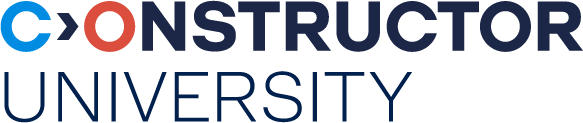 Module NameSTUDY PROGRAM(S): MODULE COMPONENTSCODE2.5 / 5 / 7.5 CREDIT POINTSTerm Offered (e.g. Spring 2022) ENTRY REQUIREMENTSAdd prerequisites and/or knowledge and skills from the handbookCLASS MEETING INFORMATION Days of Week & Times (e.g. TTh 11:35am-12:50pm) Location: Room # (if online only, the URL for the Teams site)Online Module (if applicable): URLTeams Link (if applicable): INSTRUCTOR(S)  CONTACT & OFFICEInstructor Name(s) 	email@addressOffice: Research #, ###	Office Hours: Teaching Assistant (if applicable)	email@addressFORMAT(Lecture, seminar, lab, studio, or tutorial), any additional required participation (e.g. discussion sections, field trips, film screenings, etc.), and delineation of synchronous versus asynchronous module components, as applicable.MODULE DESCRIPTION Please insert here the module description from the program handbook in order to maintain consistency in the two documents.INTENDED LEARNING OUTCOMES Please insert below the ILOs from the handbook in order to maintain consistency in the two documents.By the end of this module, you will be able to:………FORMS OF LEARNING AND TEACHINGPlease insert the learning and teaching description from the program handbook here. MODULE ACHIEVEMENT Please insert the module achievement description from the program handbook here. If the module achievement is not listed in the program handbook, it cannot be introduced in the syllabus.If the module achievement is indeed mentioned in the program handbook, it is essential to repeat it accurately in the syllabus in order to maintain consistency in the two documents.ASSESSMENT TYPE (Choose the type/s)Bonus Achievement: A bonus of 0.33 grading points is awarded to any student who… LITERATURE / READING LISTPlease describe required texts, computer software, and module materials and their cost estimates (if applicable). You may also provide advice on cost-effective means of obtaining module materials, such as through the library or other open-source materials. COURSE SCHEDULE* Please ensure that the table includes not only the topics to be covered but also includes formal and organizational instructions for students. This can include guidance on examination preparation and other relevant instructions.ASSESSMENT DESCRIPTION (Optional)If you include any ongoing assessments/practice, please explain here how students are assessed (pass/fail), relevant description of the activities, and expectations of student engagement. If the activity includes group work, explain the expectations for responsible participation.MODULE POLICIES (Optional)Please add any policies unique to this module, such as attendance and active participation. Describe in what ways you provide flexibility for your students and recommendations for preparation from the handbook.ACADEMIC INTEGRITYAll involved parties (professors and lecturers, instructors and students) are expected to abide by the word and spirit of the “Code of Academic Integrity”, which may be reviewed here: https://constructor.university/student-life/student-services/university-policies/academic-policies/code-of-academic-integrity. Violations of the Code might be brought to the attention of the Academic Integrity Committee.ARTIFICIAL INTELLIGENCE (AI) USE POLICY Please change the policy to reflect your own policy.This policy covers any generative AI tool, such as ChatGPT, Elicit, etc. This includes text, slides, artwork/graphics/video/audio and other products.You are discouraged from using AI tools UNLESS under direct instruction from your instructor to do so. Please contact your instructor if you are unsure or have questions BEFORE using AI for any assignment. If AI is permitted to be used, you must clearly state how AI was used in completing the assignments. No more than 25% of an assignment should be created with AI if the instructor gives permission for its use. If you are not sure whether a certain usage of AI is permitted for doing your assignments, contact the course instructor.Note that the material generated by these programs may be inaccurate, incomplete, or otherwise problematic.  Their use may also stifle your own independent thinking and creativity. Accordingly, reduction in the grade is likely when using AI. If any part of this AI policy is confusing or uncertain, please reach out to your instructor for a conversation before submitting your work.FEEDBACK FROM STUDENTSWe are eager to constantly improve the quality of our teaching. We would be glad to obtain your feedback at any time of the course to improve your learning experience.TypeHoursLecture/Seminar/Lab/Live online session/Group workPrivate studyExaminations with preparationTypeDurationWeightingWritten Assessment, Oral Assessment, Practical Skills Assessments, Project Assessments, Portfolio Assessments100Formative (if applicable)complete/incompleteWeekTopic*LiteratureClass Activity (if applicable)1234567891011121314